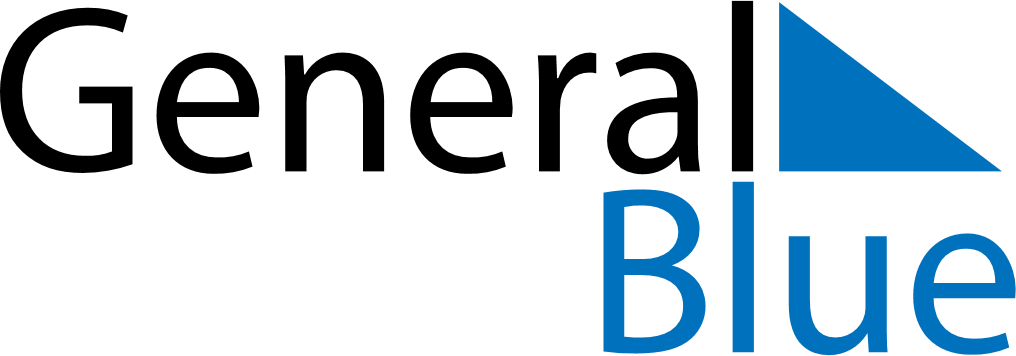 Meal PlannerSeptember 5, 2022 - September 11, 2022Meal PlannerSeptember 5, 2022 - September 11, 2022Meal PlannerSeptember 5, 2022 - September 11, 2022Meal PlannerSeptember 5, 2022 - September 11, 2022Meal PlannerSeptember 5, 2022 - September 11, 2022Meal PlannerSeptember 5, 2022 - September 11, 2022Meal PlannerSeptember 5, 2022 - September 11, 2022Meal PlannerSeptember 5, 2022 - September 11, 2022MondaySep 05TuesdaySep 06WednesdaySep 07ThursdaySep 08FridaySep 09SaturdaySep 10SundaySep 11BreakfastLunchDinner